Załącznik nr 2 do Zarządzenia Nr 25/2021 Prezydenta Miasta Głogowa z dnia 24.09.2021r.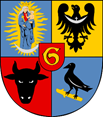 Urząd Miejski w GłogowieKARTA USŁUGINazwa usługi:  Ulgi w spłacie zobowiązań podatkowych z tytułu opłaty za gospodarowanie odpadami komunalnymi.Symbol karty:2.WOŚ.DGOK.Nazwa usługi:Ulgi w spłacie zobowiązań podatkowych z tytułu opłaty za gospodarowanie odpadami komunalnymi.Cel usługi:Uzyskanie ulgi w spłacie zobowiązań z tytułu opłaty za gospodarowanie odpadami komunalnymi na wniosek.Kogo dotyczy?Osoby fizyczne i prawne zobowiązane do opłaty za gospodarowanie odpadami komunalnymi w zakresie ciążących na nich bieżących lub zaległych zobowiązań podatkowych.Podstawy prawne:1.Ustawa z dnia 29 sierpnia 1997r. Ordynacja podatkowa ,2.Ustawa z dnia 13 listopada 2003r. o dochodach jednostek samorząduterytorialnego ,3. Ustawa z dnia 30 kwietnia 2004 r. o postępowaniu w sprawach dotyczących pomocy publicznej  – dotyczy wnioskodawców będących przedsiębiorcami w rozumieniu przepisów 
o pomocy publicznej.Wymagane dokumenty:Ubiegający się o ulgi w spłacie zobowiązań podatkowych wnosi podanie do organu podatkowego. Regulacje prawne w sprawie formy składania podań zawarte są w art. 168 § 2 ustawy Ordynacja podatkowa. Podanie powinno zawierać co najmniej treść żądania, wskazanie osoby, od której pochodzi oraz jej adresu (miejsca zamieszkania lub pobytu, siedziby albo miejsca prowadzenia działalności),  a także czynić zadość innym wymogom ustalonym  w przepisach szczególnych.Wniosek w sprawie przyznania ulg w spłacie zobowiązań podatkowychwymaga wyczerpującego sformułowania żądań. Ponadto wniosek winienzawierać wskazanie okoliczności, w związku z którymi wnioskodawca nie jest w stanie regulować swoich zobowiązań podatkowych oraz argumentyuzasadniające udzielenie ulgi. Wszystkie okoliczności wymienione we wniosku, które zdaniem strony wnoszącej uniemożliwiają regulowanie zobowiązań muszą być udowodnione dołączonymi dokumentami. Należy przez to rozumieć, że np. wnioskodawca powołujący się na trudną sytuację materialną winien to udokumentować poprzez dostarczenie wszystkich będących w jego posiadaniu dokumentów (np. rachunków, umów kredytowych, protokołów z poniesionych szkód wywołanych zdarzeniami losowymi lub chorobą, decyzji z korzystania 
z pomocy społecznej itp.)Regulacje prawne w sprawie udzielania ulg podatkowych na wniosek podatnika zawarte są 
w art. 67b § 1 Ordynacji podatkowej. Organ podatkowy na wniosek podatnika prowadzącego działalność gospodarczą może udzielać ulg  w  spłacie  zobowiązań  podatkowych,  określonych  w art.  67a z  uwzględnieniem  przepisów  ustawy  z  dnia  30  kwietnia  2004 r. 
o postępowaniu  w  sprawach  dotyczących  pomocy  publicznej. Czas realizacji:Sprawę realizuje się w postępowaniu podatkowym, zakończonym decyzją. Za datę wszczęcia postępowania uważa się datę złożenia wniosku do organu podatkowego. Postępowanie realizuje się bez zbędnej zwłoki, jednak nie później niż w ciągu miesiąca, a sprawy szczególnie skomplikowanej nie później niż w ciągu 2 miesięcy od daty wszczęcia postępowania. Do terminu nie wlicza się terminów przewidzianych w przepisach prawa podatkowego dla dokonania określonych czynności, okresów zawieszenia postępowania oraz okresów opóźnień spowodowanych z winy strony albo z przyczyn niezależnych od organu.Opłaty:Złożenie wniosku nie podlega opłacie. Opłata skarbowa w wys. 17,00 zł od złożenia dokumentu stwierdzającegoudzielenie pełnomocnictwa lub prokury, jego odpisu, wypisu lub kopii -  w przypadku złożenia takiego pełnomocnictwa, z wyjątkiem wyłączeńokreślonych w ustawie z dnia 16 listopada 2006 r. o opłacie skarbowej
 Tryb odwoławczy:Od decyzji służy Stronie prawo wniesienia odwołania do SamorządowegoKolegium Odwoławczego w Legnicy, w terminie 14 dni od dnia otrzymaniadecyzji, za pośrednictwem Prezydenta Miasta Głogowa.Rezultat realizacji usługi:Wydanie decyzji w sprawie udzielenia (lub częściowego udzielenia) lubodmowy udzielenia ulgi w spłacie zobowiązań podatkowych.Etapy realizacji usługi:1. Złożenie wniosku spełniającego wymogi określone w art. 168 § 2 ustawyOrdynacja podatkowa z załączonymi dokumentami potwierdzającymi okoliczności wskazane we wniosku.2. Przeprowadzenie postępowania podatkowego.3. Wyznaczenie Stronie terminu do wypowiedzenia się w sprawie zebranegomateriału dowodowego przed wydaniem decyzji z wyjątkiem przypadkówokreślonych w art. 123 § 2 ustawy Ordynacja podatkowa 4.Wydanie decyzji uznaniowej.Gdzie załatwię  sprawę?Miejsce złożenia dokumentów: Urząd Miejski w Głogowie, Rynek 10 – Biuro Obsługi Mieszkańców (pok. nr 18).Miejsce załatwienia sprawy Urząd Miejski w Głogowie, Wydział Ochrony Środowiska Dział Gospodarki Odpadami Komunalnymi: Irena Raszkiewicz (pok. nr 5) tel.: 76 72 65 559Dodatkowe informacje:brakZałączniki:brakData ostatniej modyfikacji:30 czerwca 2022Autor:Irena Raszkiewicz